Моего прадедушку звали Михаил. Он прошёл всю Великую Отечественную войну от самого первого дня до самого последнего.Он воевал на линии фронта. Однажды его взял в плен немец, и когда он хотел убить прадедушку, и у него оставался один патрон,  фашист выстрелил,  но пуля угодила в медаль за Отвагу. Таким чудесным образом медаль спасла прадедушке жизнь, он родился в рубашке. За время войны  был неоднократно ранен.Ещё у меня был прадедушка Иван Гузь. Своё последнее фото он отправил двадцатого июня 1941 года и подписал: Первый год службы в РККА. Больше о судьбе прадедушки ничего не известно. Он числится пропавшим без вести. В честь него был назван мой дедушка  Иван.Я очень благодарен своим прадедушкам за то, что я сейчас живу. Их подвиг навсегда останется в наших сердцах.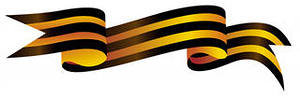 